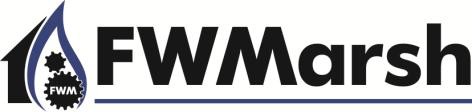 LOTO (LOCKOUT-TAGOUT)This is the minimum LOTO requirement you are expected to carry.Notes:Lockout and tagout devices shall indicate the identity of the authorized individual applying the devices.Red tags shall be affixed to every LOTO lock. Red tags will have the “Danger” header and a field for the date LOTO was applied. The red tag will indicate that the equipment is locked out and servicing and/or maintenance is actively being performed. Using a comment area on the tag can provide additional information about lockout, servicing and/or maintenance conditions. Red tags are not used as lockout devices alone.Transition tags shall be affixed to a machine, equipment, process or circuit indicating an “out of service” or inoperable condition. A transition tag indicates that the machine, equipment, process or circuit is not operating and no service and/or maintenance activity is occurring. The header shall read “Caution” followed by “Do Not Operate”. Using a comment area on the tag can provide additional information about lockout, servicing and/or maintenance conditions. Transition tags are not used as lockout devices alone.Except where infeasible or prohibited by local regulation, Transition Locks shall be applied along with transition tags to prevent the inadvertent start-up of the equipment/process/circuit."Out of service" tags may be used to indicate a long-term out-of-service condition and must be distinct in design (at least one of the following: colour, pattern, warning text, etc.) from any tags used for LOTO or Transition purposes.Tagout devices shall be constructed and printed so that exposure to weather conditions, wet and damp locations or corrosive environments will not cause the tag to deteriorate or the message on the tag to become illegible.Tagout devices shall warn against hazardous conditions if the machine or equipment is energized and shall include a legend such as one of the following: “Do Not Start,” or “Do Not Operate.”For customer site work, all applicable protective materials and hardware required to effect isolation of energy shall be provided by site/operation.ItemDescriptionSupplierQuantity1Safety Padlock – Red, keyed differently, Master 4011FW Marsh22Safety Tag – RedFW Marsh43Transition Tag – YellowFW Marsh24Safety Hasp, 1 ½”, Red, Master 421-MLFW Marsh1